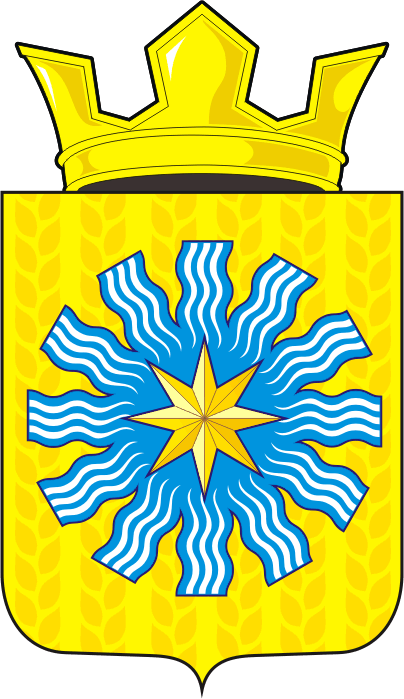 АДМИНИСТРАЦИЯ АЛЕКСАНДРОВСКОГО СЕЛЬСОВЕТАСАРАКТАШСКОГО РАЙОНА ОРЕНБУРГСКОЙ ОБЛАСТИР А С П О Р Я Ж Е Н И Е   ____________________________________________________________________13.04.2021 			      с. Вторая Александровка                               № 05-р
О внесении изменения в Распоряжение № 03-рр от 12.03.2019 года                                «О назначении должностного лица, ответственного за осуществление закупок (контрактного управляющего)»      В целях организации деятельности  муниципального образования Александровский сельсовет Саракташского района Оренбургской области при осуществлении закупок для собственных нужд, в соответствии со статьей 38 Федерального закона от 5 апреля 2013 г. N 44-ФЗ "О контрактной системе в сфере закупок товаров, работ, услуг для обеспечения государственных и муниципальных нужд", внести изменения в распоряжение, а именно:1). Пункт 2.1. утратил силу - (согласно ФЗ от 01.05.2019 №71-ФЗ).2). Остальные пункты оставить без изменения.3). Контроль за исполнением настоящего постановления оставляю за собой. 4). Настоящее постановление вступает в силу с момента его подписания и распространяется на правоотношения возникшие 1 января 2021 года.Врио главыАлександровского сельсовета                                            Е.А.Юдина Разослано: администрации сельсовета, бухгалтерии, прокуратуре района.